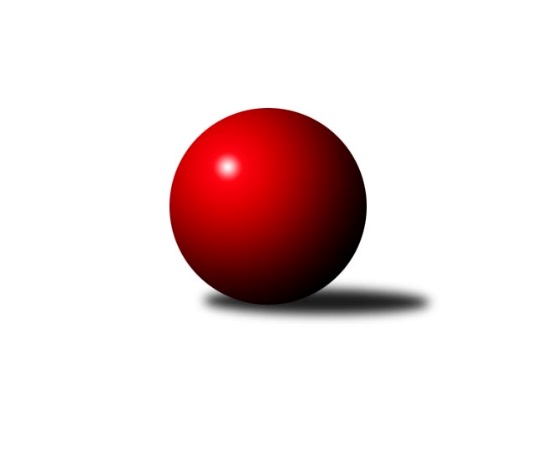 Č.14Ročník 2017/2018	3.2.2018Nejlepšího výkonu v tomto kole: 3082 dosáhlo družstvo: TJ Havlovice BPřebor Plzeňského kraje 2017/2018Výsledky 14. kolaSouhrnný přehled výsledků:TJ Sokol Plzeň V.	- TJ Dobřany B	7:1	2549:2449	15.5:8.5	3.2.TJ Sokol Pec pod Čerchovem	- TJ Baník Stříbro	1:7	2460:2628	6.5:17.5	3.2.TJ Sokol Újezd sv. Kříže	- TJ Baník Stříbro B	5:3	2557:2533	13.5:10.5	3.2.TJ Havlovice C	- SK Škoda VS Plzeň B	7:1	2511:2390	13.5:10.5	3.2.TJ Sokol Díly A	- Kuž.Holýšov B	5:3	2522:2515	13.0:11.0	3.2.TJ Sokol Kdyně C	- TJ Havlovice B	3:5	3006:3082	11.0:13.0	3.2.Tabulka družstev:	1.	TJ Baník Stříbro	14	12	0	2	83.0 : 29.0 	207.5 : 128.5 	 2770	24	2.	SK Škoda VS Plzeň B	14	11	0	3	75.0 : 37.0 	206.5 : 129.5 	 2718	22	3.	TJ Dobřany B	14	8	1	5	60.0 : 52.0 	170.5 : 165.5 	 2646	17	4.	TJ Sokol Díly A	14	8	0	6	53.5 : 58.5 	155.0 : 181.0 	 2627	16	5.	TJ Sokol Plzeň V.	14	6	3	5	62.0 : 50.0 	171.0 : 165.0 	 2702	15	6.	TJ Sokol Újezd sv. Kříže	14	7	0	7	58.0 : 54.0 	174.0 : 162.0 	 2719	14	7.	Kuž.Holýšov B	14	6	0	8	57.0 : 55.0 	171.5 : 164.5 	 2761	12	8.	TJ Baník Stříbro B	14	5	1	8	48.5 : 63.5 	155.0 : 181.0 	 2647	11	9.	TJ Havlovice B	14	5	0	9	47.0 : 65.0 	146.5 : 189.5 	 2619	10	10.	TJ Sokol Kdyně C	14	4	2	8	46.0 : 66.0 	159.0 : 177.0 	 2702	10	11.	TJ Sokol Pec pod Čerchovem	14	4	1	9	39.0 : 73.0 	142.5 : 193.5 	 2642	9	12.	TJ Havlovice C	14	4	0	10	43.0 : 69.0 	157.0 : 179.0 	 2548	8Podrobné výsledky kola:	 TJ Sokol Plzeň V.	2549	7:1	2449	TJ Dobřany B	Jiří Šašek	166 	 54 	 139 	70	429 	 2:2 	 433 	 153	63 	 148	69	Jan Kučera	Ivan Vladař	134 	 85 	 126 	70	415 	 3:1 	 386 	 130	63 	 130	63	Václav Šesták	Jindřich Mašek	144 	 62 	 132 	70	408 	 3:1 	 380 	 140	47 	 142	51	Koloman Lázok	Martin Karkoš	140 	 62 	 169 	52	423 	 2:2 	 418 	 124	88 	 143	63	Luboš Špís	Pavel Kučera	139 	 70 	 149 	81	439 	 3:1 	 416 	 146	54 	 146	70	Michal Lohr	Jaroslav Pejsar	137 	 81 	 165 	52	435 	 2.5:1.5 	 416 	 137	49 	 143	87	Marek Eismanrozhodčí: Nejlepší výkon utkání: 439 - Pavel Kučera	 TJ Sokol Pec pod Čerchovem	2460	1:7	2628	TJ Baník Stříbro	Ivan Böhm	139 	 58 	 144 	44	385 	 0:4 	 428 	 149	76 	 149	54	Jaroslav Harančík	Ivana Gottwaldová	130 	 62 	 143 	53	388 	 2:2 	 401 	 140	54 	 138	69	Vladimír Šraga	Jan Murin	130 	 70 	 132 	61	393 	 1:3 	 461 	 164	69 	 156	72	Pavel Treppesch	Zdeněk Housar	149 	 54 	 142 	81	426 	 0.5:3.5 	 469 	 152	71 	 165	81	Jan Čech	Jan Gottwald	151 	 89 	 159 	63	462 	 2:2 	 440 	 154	90 	 142	54	Václav Loukotka	Jan Murin	150 	 43 	 151 	62	406 	 1:3 	 429 	 152	58 	 149	70	Bernard Vraniakrozhodčí: Nejlepší výkon utkání: 469 - Jan Čech	 TJ Sokol Újezd sv. Kříže	2557	5:3	2533	TJ Baník Stříbro B	Jaroslav Pišta	163 	 70 	 159 	87	479 	 4:0 	 398 	 151	51 	 133	63	Tomáš Palka	Václav Praštil	134 	 79 	 139 	50	402 	 2:2 	 395 	 131	53 	 148	63	Karel Ganaj	Tomáš Kamínek	148 	 45 	 143 	70	406 	 0.5:3.5 	 446 	 155	69 	 143	79	Jiří Punčochář	Oldřich Jankovský	148 	 50 	 136 	61	395 	 1:3 	 430 	 144	62 	 152	72	Jaroslav Knap	Miroslav Pivoňka	153 	 79 	 155 	71	458 	 4:0 	 432 	 138	72 	 152	70	Lucie Trochová	Jaroslav Dufek	155 	 52 	 140 	70	417 	 2:2 	 432 	 139	69 	 155	69	Pavel Trochrozhodčí: Nejlepší výkon utkání: 479 - Jaroslav Pišta	 TJ Havlovice C	2511	7:1	2390	SK Škoda VS Plzeň B	Jiří Pivoňka st.	137 	 53 	 144 	54	388 	 2.5:1.5 	 402 	 131	76 	 144	51	Ladislav Filek	Karel Bradáč	146 	 62 	 144 	53	405 	 2:2 	 399 	 132	51 	 155	61	Šárka Sýkorová	Ivana Lukášová	149 	 57 	 142 	61	409 	 0:4 	 441 	 151	62 	 148	80	Ljubica Müllerová	Miroslav Lukáš	155 	 50 	 143 	71	419 	 2:2 	 409 	 148	63 	 120	78	Josef Šnajdr	Jiří Kalista	141 	 85 	 148 	72	446 	 4:0 	 372 	 130	53 	 136	53	Martin Kupka	Petra Vařechová	161 	 59 	 152 	72	444 	 3:1 	 367 	 128	65 	 123	51	Martin Vítrozhodčí: Nejlepší výkon utkání: 446 - Jiří Kalista	 TJ Sokol Díly A	2522	5:3	2515	Kuž.Holýšov B	Jana Kuželková	158 	 60 	 164 	72	454 	 4:0 	 390 	 137	54 	 142	57	Michael Martínek	Jiří Ochotný	142 	 45 	 137 	79	403 	 1.5:2.5 	 412 	 151	63 	 137	61	Vlastimil Kraus	Jaromír Byrtus	118 	 60 	 163 	69	410 	 3:1 	 405 	 150	59 	 152	44	Jakub Janouch	Jan Sokol	155 	 71 	 132 	72	430 	 1.5:2.5 	 419 	 163	45 	 139	72	Miroslav Martínek	Jaroslav Jílek	130 	 52 	 130 	60	372 	 0:4 	 460 	 149	89 	 145	77	Jiří Šlajer	Jaroslav Pittr	151 	 63 	 159 	80	453 	 3:1 	 429 	 146	89 	 141	53	Tomáš Lukešrozhodčí: Nejlepší výkon utkání: 460 - Jiří Šlajer	 TJ Sokol Kdyně C	3006	3:5	3082	TJ Havlovice B	Eva Kotalová	113 	 142 	 127 	137	519 	 3:1 	 491 	 131	128 	 114	118	Martin Šubrt	Kristýna Krumlová	104 	 136 	 121 	116	477 	 1:3 	 533 	 123	133 	 147	130	Jiří Pivoňka ml.	Jana Pytlíková	135 	 126 	 129 	122	512 	 3:1 	 510 	 120	124 	 146	120	Václav Toupal	Tereza Krumlová	135 	 125 	 116 	130	506 	 1:3 	 532 	 122	132 	 139	139	Josef Nedoma	Jan Lommer	146 	 130 	 105 	130	511 	 2:2 	 495 	 132	133 	 123	107	Jiří Rádl	Jiří Dohnal	117 	 134 	 118 	112	481 	 1:3 	 521 	 131	118 	 137	135	Petr Vrbarozhodčí: Nejlepší výkon utkání: 533 - Jiří Pivoňka ml.Pořadí jednotlivců:	jméno hráče	družstvo	celkem	plné	dorážka	chyby	poměr kuž.	Maximum	1.	Josef Fidrant 	TJ Sokol Kdyně C	510.40	338.3	172.1	5.2	5/7	(581)	2.	Jan Vacikar 	TJ Baník Stříbro	483.73	323.5	160.2	4.7	7/8	(613)	3.	Jiří Šlajer 	Kuž.Holýšov B	479.88	320.6	159.3	4.3	7/7	(555)	4.	Michal Müller 	SK Škoda VS Plzeň B	478.34	317.3	161.0	4.3	5/7	(561)	5.	Jakub Janouch 	Kuž.Holýšov B	473.13	326.7	146.4	8.1	7/7	(538)	6.	Tomáš Lukeš 	Kuž.Holýšov B	471.84	320.4	151.4	6.5	7/7	(544)	7.	Jaroslav Harančík 	TJ Baník Stříbro	468.66	318.2	150.4	4.9	8/8	(585)	8.	Jan Čech 	TJ Baník Stříbro	468.39	321.2	147.2	7.3	8/8	(569)	9.	Martin Vít 	SK Škoda VS Plzeň B	468.10	318.3	149.8	5.6	6/7	(573)	10.	Miroslav Pivoňka 	TJ Sokol Újezd sv. Kříže	467.89	325.7	142.2	7.8	6/6	(545)	11.	Jan Ebelender 	TJ Dobřany B	467.71	323.6	144.1	4.4	7/8	(562)	12.	Jaroslav Dufek 	TJ Sokol Újezd sv. Kříže	466.98	320.3	146.7	7.0	6/6	(559)	13.	Petr Vrba 	TJ Havlovice B	466.83	320.7	146.1	7.9	7/8	(525)	14.	Ljubica Müllerová 	SK Škoda VS Plzeň B	465.78	317.0	148.8	4.5	6/7	(549)	15.	Jan Lommer 	TJ Sokol Kdyně C	464.11	323.4	140.7	7.7	6/7	(525)	16.	Jiří Dohnal 	TJ Sokol Kdyně C	463.02	320.0	143.0	7.8	7/7	(569)	17.	Jaroslav Pejsar 	TJ Sokol Plzeň V.	462.86	318.8	144.0	4.1	6/6	(532)	18.	Petr Šabek 	TJ Sokol Újezd sv. Kříže	462.26	315.2	147.0	4.9	5/6	(546)	19.	Jaroslav Pittr 	TJ Sokol Díly A	462.07	309.5	152.6	6.1	7/7	(522)	20.	Jiří Šašek 	TJ Sokol Plzeň V.	460.34	326.0	134.4	7.7	4/6	(530)	21.	Martin Karkoš 	TJ Sokol Plzeň V.	460.18	320.8	139.4	9.5	5/6	(616)	22.	Lucie Trochová 	TJ Baník Stříbro B	459.80	312.1	147.7	5.1	6/7	(565)	23.	Dominik Král 	TJ Baník Stříbro B	458.88	310.4	148.5	4.4	6/7	(563)	24.	Jiří Kalista 	TJ Havlovice C	457.50	308.9	148.6	5.3	6/7	(543)	25.	Jan Murin 	TJ Sokol Pec pod Čerchovem	457.11	313.3	143.8	7.1	8/8	(509)	26.	Jana Pytlíková 	TJ Sokol Kdyně C	455.24	315.3	139.9	7.3	6/7	(547)	27.	Pavel Treppesch 	TJ Baník Stříbro	455.11	313.1	142.0	8.0	8/8	(528)	28.	Bernard Vraniak 	TJ Baník Stříbro	454.86	309.2	145.6	5.7	7/8	(558)	29.	Ivana Gottwaldová 	TJ Sokol Pec pod Čerchovem	454.21	322.1	132.1	10.7	8/8	(545)	30.	Ladislav Filek 	SK Škoda VS Plzeň B	454.10	305.6	148.5	8.0	7/7	(576)	31.	Vladimír Šraga 	TJ Baník Stříbro	453.91	312.7	141.2	5.7	8/8	(553)	32.	Miroslav Martínek 	Kuž.Holýšov B	451.49	320.1	131.4	7.1	7/7	(511)	33.	Luboš Špís 	TJ Dobřany B	450.29	305.2	145.1	6.3	8/8	(524)	34.	Zdeněk Housar 	TJ Sokol Pec pod Čerchovem	449.67	315.8	133.9	9.9	7/8	(519)	35.	Pavel Kučera 	TJ Sokol Plzeň V.	449.09	307.9	141.2	5.4	5/6	(540)	36.	Oldřich Jankovský 	TJ Sokol Újezd sv. Kříže	447.56	300.5	147.1	8.7	6/6	(526)	37.	Ladislav Filek 	SK Škoda VS Plzeň B	447.03	308.4	138.7	5.7	6/7	(550)	38.	Jiří Jílek 	TJ Sokol Díly A	446.68	300.2	146.5	7.7	7/7	(506)	39.	Eva Kotalová 	TJ Sokol Kdyně C	445.44	315.1	130.3	10.2	5/7	(519)	40.	Josef Nedoma 	TJ Havlovice B	443.50	309.1	134.4	6.2	8/8	(544)	41.	Václav Praštil 	TJ Sokol Újezd sv. Kříže	443.00	302.1	140.9	10.0	6/6	(524)	42.	Michal Lohr 	TJ Dobřany B	441.61	303.8	137.8	6.4	8/8	(556)	43.	Miroslav Lukáš 	TJ Havlovice C	441.40	305.8	135.6	9.1	6/7	(528)	44.	Karel Konvář 	TJ Sokol Plzeň V.	440.95	304.3	136.7	8.0	6/6	(491)	45.	Jaroslav Jílek 	TJ Sokol Díly A	440.50	310.5	130.0	8.4	7/7	(526)	46.	Jiří Rádl 	TJ Havlovice B	440.43	310.1	130.4	9.1	8/8	(545)	47.	Petr Diviš 	TJ Sokol Plzeň V.	440.06	304.5	135.6	8.6	6/6	(534)	48.	Václav Toupal 	TJ Havlovice B	436.66	307.6	129.0	8.4	8/8	(510)	49.	Jaroslav Knap 	TJ Baník Stříbro B	436.19	305.2	131.0	8.3	7/7	(510)	50.	Jiří Punčochář 	TJ Baník Stříbro B	434.03	296.9	137.1	8.5	7/7	(530)	51.	Martin Kupka 	SK Škoda VS Plzeň B	433.67	305.7	127.9	9.6	7/7	(525)	52.	Pavel Troch 	TJ Baník Stříbro B	433.15	296.4	136.8	6.9	6/7	(559)	53.	Tomáš Palka 	TJ Baník Stříbro B	432.55	306.1	126.5	9.8	7/7	(553)	54.	Jan Kučera 	TJ Dobřany B	432.27	306.4	125.9	7.6	7/8	(489)	55.	Jan Gottwald 	TJ Sokol Pec pod Čerchovem	431.84	310.6	121.3	11.5	8/8	(474)	56.	Ivan Böhm 	TJ Sokol Pec pod Čerchovem	431.36	308.0	123.4	9.2	7/8	(491)	57.	Martin Šubrt 	TJ Havlovice B	431.05	296.5	134.6	8.4	8/8	(498)	58.	Václav Šesták 	TJ Dobřany B	430.38	296.3	134.1	7.2	8/8	(475)	59.	Petra Vařechová 	TJ Havlovice C	428.71	303.9	124.8	10.6	6/7	(471)	60.	Jaromír Byrtus 	TJ Sokol Díly A	428.57	303.5	125.1	8.9	7/7	(484)	61.	Zdeněk Kuneš 	TJ Sokol Díly A	427.81	298.9	128.9	9.3	6/7	(519)	62.	Tomáš Kamínek 	TJ Sokol Újezd sv. Kříže	427.33	295.3	132.1	8.8	6/6	(509)	63.	Jiří Ochotný 	TJ Sokol Díly A	425.06	311.2	113.8	13.8	7/7	(501)	64.	Jiří Myslík 	Kuž.Holýšov B	425.06	301.9	123.1	12.8	6/7	(500)	65.	Ivana Lukášová 	TJ Havlovice C	423.82	300.4	123.4	10.9	7/7	(481)	66.	Jan Murin 	TJ Sokol Pec pod Čerchovem	414.73	294.9	119.8	14.2	8/8	(494)	67.	Jana Bradáčová 	TJ Havlovice C	414.20	295.9	118.3	11.5	6/7	(474)	68.	Jiří Pivoňka  ml.	TJ Havlovice B	413.91	288.1	125.8	11.6	8/8	(533)	69.	Jiří Pivoňka  st.	TJ Havlovice C	404.10	284.6	119.5	10.5	6/7	(450)	70.	Karel Bradáč 	TJ Havlovice C	400.50	283.6	116.9	12.9	5/7	(493)		Šárka Lipchavská 	TJ Baník Stříbro B	539.00	359.0	180.0	3.0	1/7	(554)		Milan Vlček 	TJ Baník Stříbro B	537.00	352.0	185.0	11.0	1/7	(537)		Patrik Kolář 	TJ Sokol Plzeň V.	528.50	348.0	180.5	11.5	2/6	(535)		Karel Řezníček 	TJ Sokol Díly A	491.00	349.0	142.0	15.0	1/7	(491)		Michael Martínek 	Kuž.Holýšov B	488.44	328.9	159.5	8.6	4/7	(551)		Jaroslav Pišta 	TJ Sokol Újezd sv. Kříže	483.60	326.7	156.9	8.6	3/6	(506)		Václav Loukotka 	TJ Baník Stříbro B	476.00	328.0	148.0	8.0	2/7	(512)		Marek Smetana 	TJ Dobřany B	463.16	313.2	150.0	6.3	5/8	(545)		Jana Kuželková 	TJ Sokol Díly A	454.00	322.0	132.0	4.0	1/7	(454)		Jan Kapic 	TJ Sokol Pec pod Čerchovem	453.50	308.0	145.5	7.0	2/8	(488)		Ivana Zíková 	SK Škoda VS Plzeň B	452.00	311.0	141.0	8.0	1/7	(452)		Monika Fialová 	TJ Sokol Kdyně C	451.33	320.0	131.3	11.0	3/7	(508)		Šárka Sýkorová 	SK Škoda VS Plzeň B	451.00	311.8	139.3	6.8	4/7	(526)		Iveta Kouříková 	TJ Sokol Díly A	445.50	304.5	141.0	4.5	1/7	(459)		Karel Ganaj 	TJ Baník Stříbro B	441.40	308.3	133.2	11.4	4/7	(517)		Josef Šnajdr 	SK Škoda VS Plzeň B	439.00	298.8	140.2	7.7	3/7	(518)		Milena Pittnerová 	TJ Sokol Díly A	435.44	301.3	134.1	9.1	3/7	(460)		Kristýna Krumlová 	TJ Sokol Kdyně C	434.25	306.8	127.5	9.5	2/7	(482)		Gabriela Bartoňová 	TJ Sokol Kdyně C	433.75	307.1	126.6	11.8	4/7	(475)		Tereza Krumlová 	TJ Sokol Kdyně C	432.45	312.2	120.3	9.6	4/7	(541)		Lucie Strádalová 	TJ Sokol Kdyně C	425.00	300.0	125.0	10.0	2/7	(452)		Petr Ježek 	Kuž.Holýšov B	422.13	299.7	122.5	10.4	4/7	(457)		Ivan Vladař 	TJ Sokol Plzeň V.	419.58	280.8	138.8	5.2	3/6	(444)		Josef Tětek 	TJ Sokol Plzeň V.	417.00	281.0	136.0	7.0	2/6	(440)		Jindřich Mašek 	TJ Sokol Plzeň V.	416.00	295.0	121.0	9.0	2/6	(444)		Štěpánka Peštová 	TJ Sokol Kdyně C	415.83	299.3	116.5	14.2	3/7	(476)		Tereza Housarová 	TJ Sokol Pec pod Čerchovem	415.00	293.0	122.0	10.0	1/8	(415)		Lukáš Jírovec 	TJ Havlovice C	415.00	312.0	103.0	11.0	1/7	(415)		Jan Sokol 	TJ Sokol Díly A	412.50	284.0	128.5	4.0	1/7	(430)		Vlastimil Kraus 	Kuž.Holýšov B	411.00	295.3	115.7	9.3	3/7	(422)		Filip Ticháček 	TJ Havlovice C	408.50	283.5	125.0	2.5	1/7	(411)		Jan Jirovský 	TJ Sokol Plzeň V.	408.00	289.0	119.0	5.0	1/6	(408)		Marek Eisman 	TJ Dobřany B	407.67	285.0	122.7	9.0	3/8	(416)		Otto Sloup 	TJ Dobřany B	407.00	278.0	129.0	8.5	2/8	(414)		Zuzana Feketeová 	TJ Sokol Újezd sv. Kříže	402.00	287.0	115.0	8.0	1/6	(402)		Martin Krištof 	TJ Dobřany B	399.00	267.5	131.5	6.5	2/8	(419)		Karel Uxa 	SK Škoda VS Plzeň B	395.00	281.0	114.0	8.0	1/7	(395)		Václav Dubec 	TJ Baník Stříbro	383.00	305.0	78.0	27.0	1/8	(383)		Koloman Lázok 	TJ Dobřany B	380.00	282.0	98.0	11.0	1/8	(380)		Veronika Dohnalová 	TJ Sokol Kdyně C	378.00	280.0	98.0	16.0	1/7	(378)		Luboš Kohout 	TJ Havlovice B	377.50	275.5	102.0	9.3	2/8	(402)Sportovně technické informace:Starty náhradníků:registrační číslo	jméno a příjmení 	datum startu 	družstvo	číslo startu25281	Jiří Punčochář	03.02.2018	TJ Baník Stříbro B	3x16009	Pavel Troch	03.02.2018	TJ Baník Stříbro B	2x20190	Tomáš Palka	03.02.2018	TJ Baník Stříbro B	2x22961	Karel Ganaj	03.02.2018	TJ Baník Stříbro B	3x25280	Jaroslav Knap	03.02.2018	TJ Baník Stříbro B	3x5819	Václav Toupal	03.02.2018	TJ Havlovice B	3x16788	Jan Kučera	03.02.2018	TJ Dobřany B	3x22943	Koloman Lázók	03.02.2018	TJ Dobřany B	1x4900	Eva Kotalová	03.02.2018	TJ Sokol Kdyně C	3x23222	Jiří Dohnal	03.02.2018	TJ Sokol Kdyně C	3x16618	Petr Vrba	03.02.2018	TJ Havlovice B	3x3820	Jiří Kalista	03.02.2018	TJ Havlovice C	3x20288	Jakub Janouch	03.02.2018	Kuž.Holýšov B	3x3574	Václav Šesták	03.02.2018	TJ Dobřany B	3x20102	Luboš Špís	03.02.2018	TJ Dobřany B	3x3785	Jaroslav Jílek	03.02.2018	TJ Sokol Díly A	3x2782	Jiří Rádl	03.02.2018	TJ Havlovice B	3x15995	Karel Bradáč	03.02.2018	TJ Havlovice C	2x3819	Miroslav Lukáš	03.02.2018	TJ Havlovice C	3x2786	Jiří Pivoňka st.	03.02.2018	TJ Havlovice C	3x2785	Jiří Pivoňka ml.	03.02.2018	TJ Havlovice B	3x2779	Ivan Vladař	03.02.2018	TJ Sokol Plzeň V.	3x3558	Pavel Treppesch	03.02.2018	TJ Baník Stříbro	3x3543	Jaroslav Harančík	03.02.2018	TJ Baník Stříbro	3x15316	Bernard Vraniak	03.02.2018	TJ Baník Stříbro	3x19580	Martin Šubrt	03.02.2018	TJ Havlovice B	3x11180	Jan Čech	03.02.2018	TJ Baník Stříbro	3x3557	Vladimír Šraga	03.02.2018	TJ Baník Stříbro	3x19367	Jaroslav Pejsar	03.02.2018	TJ Sokol Plzeň V.	3x4137	Jiří Šašek	03.02.2018	TJ Sokol Plzeň V.	2x15671	Jan Gottwald	03.02.2018	TJ Sokol Pec pod Čerchovem	3x17947	Ivana Gottwaldová	03.02.2018	TJ Sokol Pec pod Čerchovem	3x3789	Oldřich Jankovský	03.02.2018	TJ Sokol Újezd sv. Kříže	3x15441	Jaroslav Pišta	03.02.2018	TJ Sokol Újezd sv. Kříže	2x3769	Václav Praštil	03.02.2018	TJ Sokol Újezd sv. Kříže	3x15926	Jaroslav Kamínek	03.02.2018	TJ Sokol Újezd sv. Kříže	3x3807	Ivan Böhm	03.02.2018	TJ Sokol Pec pod Čerchovem	3x13766	Tomáš Lukeš	03.02.2018	Kuž.Holýšov B	3x22303	Michal Lohr	03.02.2018	TJ Dobřany B	3x24697	Marek Eisman	03.02.2018	TJ Dobřany B	1x22420	Michael Martínek	03.02.2018	Kuž.Holýšov B	1x13856	Ladislav Filek	03.02.2018	SK Škoda VS Plzeň B	3x24424	Václav Loukotka	03.02.2018	TJ Baník Stříbro	1x19895	Jaromír Byrtus	03.02.2018	TJ Sokol Díly A	3x10566	Jana Kuželková	03.02.2018	TJ Sokol Díly A	1x10522	Jiří Ochotný	03.02.2018	TJ Sokol Díly A	3x21916	Miroslav Martínek	03.02.2018	Kuž.Holýšov B	3x2776	Jiří Šlajer	03.02.2018	Kuž.Holýšov B	3x21958	Miroslav Pivoňka	03.02.2018	TJ Sokol Újezd sv. Kříže	3x1755	Jana Pytlíková	03.02.2018	TJ Sokol Kdyně C	3x24217	Tomáš Kamínek	03.02.2018	TJ Sokol Újezd sv. Kříže	3x24044	Tereza Krumlová	03.02.2018	TJ Sokol Kdyně C	3x21404	Kristýna Krumlová	03.02.2018	TJ Sokol Kdyně C	3x4523	Ljubica Müllerová	03.02.2018	SK Škoda VS Plzeň B	2x18105	Petra Vařechová	03.02.2018	TJ Havlovice C	3x13988	Jan Murin	03.02.2018	TJ Sokol Pec pod Čerchovem	3x11220	Josef Nedoma	03.02.2018	TJ Havlovice B	3x16540	Ivana Lukášová	03.02.2018	TJ Havlovice C	3x21932	Jindřich Mašek	03.02.2018	TJ Sokol Plzeň V.	3x17901	Martin Karkoš	03.02.2018	TJ Sokol Plzeň V.	2x10835	Pavel Kučera	03.02.2018	TJ Sokol Plzeň V.	3x10884	Josef Šnajdr	03.02.2018	SK Škoda VS Plzeň B	3x23728	Vlastimil Kraus	03.02.2018	Kuž.Holýšov B	3x17952	Zdeněk Housar	03.02.2018	TJ Sokol Pec pod Čerchovem	3x13569	Martin Kupka	03.02.2018	SK Škoda VS Plzeň B	3x15475	Martin Vít	03.02.2018	SK Škoda VS Plzeň B	2x13412	Jaroslav Pittr	03.02.2018	TJ Sokol Díly A	2x17470	Lucie Trochová	03.02.2018	TJ Baník Stříbro B	3x17345	Jan Sokol	03.02.2018	TJ Sokol Díly A	1x14442	Jan Murin	03.02.2018	TJ Sokol Pec pod Čerchovem	3x21017	Šárka Sýkorová	03.02.2018	SK Škoda VS Plzeň B	3x17595	Jan Lommer	03.02.2018	TJ Sokol Kdyně C	3x
Hráči dopsaní na soupisku:registrační číslo	jméno a příjmení 	datum startu 	družstvo	Program dalšího kola:15. kolo10.2.2018	so	9:00	TJ Havlovice B - TJ Sokol Díly A	10.2.2018	so	9:00	TJ Baník Stříbro B - TJ Sokol Pec pod Čerchovem	10.2.2018	so	10:00	SK Škoda VS Plzeň B - TJ Dobřany B	10.2.2018	so	12:30	TJ Baník Stříbro - TJ Havlovice C	10.2.2018	so	14:00	Kuž.Holýšov B - TJ Sokol Újezd sv. Kříže	10.2.2018	so	17:00	TJ Sokol Kdyně C - TJ Sokol Plzeň V.	Nejlepší šestka kola - absolutněNejlepší šestka kola - absolutněNejlepší šestka kola - absolutněNejlepší šestka kola - absolutněNejlepší šestka kola - dle průměru kuželenNejlepší šestka kola - dle průměru kuželenNejlepší šestka kola - dle průměru kuželenNejlepší šestka kola - dle průměru kuželenNejlepší šestka kola - dle průměru kuželenPočetJménoNázev týmuVýkonPočetJménoNázev týmuPrůměr (%)Výkon2xJaroslav PištaTJ Sokol Újezd 574.8*4xJan ČechBa.Stříbro114.084695xJan ČechBa.Stříbro562.8*2xJaroslav PištaTJ Sokol Újezd 113.214792xJan GottwaldTJ Sokol Pec po554.4*2xJan GottwaldTJ Sokol Pec po112.384621xPavel TreppeschBa.Stříbro553.2*1xPavel TreppeschBa.Stříbro112.144616xJiří ŠlajerHolýšov B552*6xJiří ŠlajerHolýšov B109.164602xMiroslav PivoňkaTJ Sokol Újezd 549.6*2xMiroslav PivoňkaTJ Sokol Újezd 108.25458